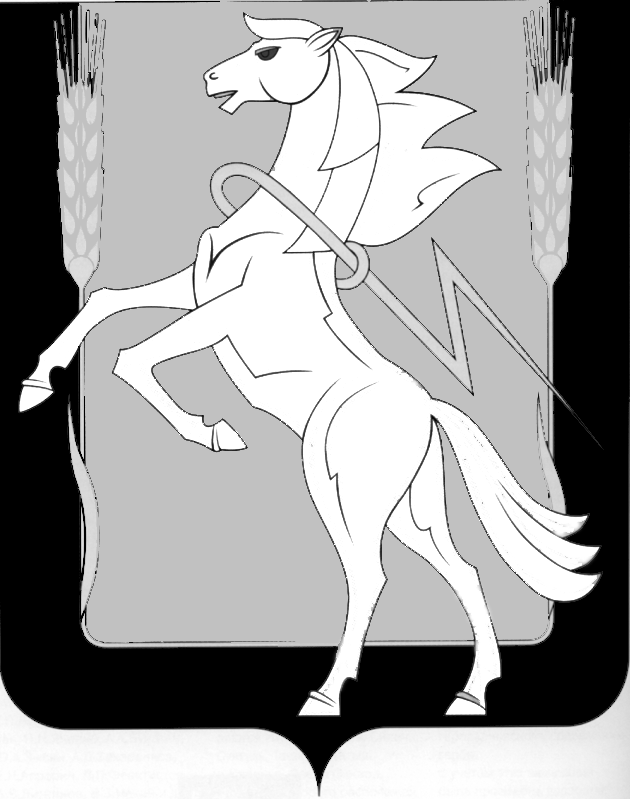 СОВЕТ ДЕПУТАТОВ МИРНЕНСКОГО СЕЛЬСКОГО ПОСЕЛЕНИЯ СОСНОВСКОГО МУНИЦИПАЛЬНОГО РАЙОНА ЧЕЛЯБИНСКОЙ ОБЛАСТИЧЕТВЕРТОГО СОЗЫВАР Е Ш Е Н И Е от  24 февраля 2021 года  № 09О назначении собрания граждан на территорииМирненского  сельского поселения для рассмотренияинициативного проекта "Строительство очистныхсооружений в поселке Мирный"; "Ремонт входнойгруппы МОУ «Мирненская СОШ"  и благоустройство прилегающей территории"  в п.Мирный,  ул.Ленина д. 12 (здание администрации Мирненского сельского поселения)В соответствии со статьями 26.1, 29, 30 Федерального закона от 06 октября 2003 года № 131-ФЗ «Об общих принципах организации местного самоуправления в Российской Федерации», Уставом Мирненского сельского поселения Сосновского муниципального района Совет депутатов Мирненского сельского поселенияРЕШАЕТ:1. Установить дату и место проведения собрания граждан, для рассмотрения инициативного проекта "Строительство очистных сооружений в поселке Мирный"; "Ремонт входной группы МОУ «Мирненская СОШ"  и благоустройство прилегающей территории"  в п.Мирный,  ул.Ленина д. 12 (здание администрации Мирненского сельского поселения),  25.02.2021 года в 19:00. 2. Способ проведения собрания: очное.3.Контроль за исполнением настоящего решения возложить на  Главу Мирненского сельского поселения Новокрещенова А.Н.Председатель Совета депутатов   Мирненского сельского поселения______________ В.А. БелобородовМ.п.ГлаваМирненского сельского поселения____________ А.Н. НовокрещеновМ.п.